Bericht zur Fledermauskastenkontrolle 2016 im Seligenstädter Stadtwald, Wald bei Klein Welzheim und Wald von MainhausenBericht zur Fledermauskastenkontrolle 2016 im Seligenstädter Stadtwald, Wald bei Klein Welzheim und Wald von Mainhausen	11.	Untersuchungsgebiet	42.	Bereiche der Erfassung	52.1.	Wald südöstlich von Mainhausen	52.1.1.	Probefläche FLM66 Schwalbennest	52.1.2.	Probefläche FLM56 Speckweg	62.1.3.	Probefläche FLM54 Teerstraße	62.1.4.	Probefläche FLM53 „Bunkeranlage Mainflingen“	62.1.5.	Probefläche FLM55 „Waldarbeiterhütte“	62.1.6.	Probefläche FLM52 „Schafheimer Wiese“	72.1.7.	Probefläche FLM51 „Mühlbach“	72.1.8.	Probefläche FLM67 „Birkenwiesenweg“	72.2.	FFH Gebiet „Sendefunkanlage Zellhausen“	82.1.1. Probefläche FLMS	92.2.2. Probefläche FLM-701-705	92.2.3. Probefläche FLM-706-710	92.2.4. Probefläche FLM-716-720	102.2.5 Probefläche FLM-711-715	102.2.6. Probefläche FLM-331-335	102.2.7. Telekom Kästen	102.3.	Wald bei Klein-Welzheim	122.3.1. Einzelkästen FLMG „Nähe Sportfreunde“	122.3.2. Einzelkästen FLM… Klein-Welzheim	132.3.3. Probefläche FLM70 „Klein-Welzheim“	132.3.4. FLM25 „Affelderschen“	132.4.	Wald südlich der Dudenhöfer Straße	142.5.	Wald nördlich der Dudenhöfer Straße	152.6.	Hainburger Wald	162.6.1.	Liebfrauenheide und Obermannslache	162.6.1.1.	Probefläche HST027	172.6.1.2.	Probefläche HST028	172.6.1.3.	Probefläche HST029	172.6.1.4.	Probefläche HST030	172.6.1.5.	Probefläche HST031	172.6.2.	Südlich der L3416	182.6.2.1.	Probefläche HST015	182.6.2.2.	Probefläche HST023	182.6.2.3.	Probefläche HST024	192.6.2.4.	Probefläche HST025	192.6.2.5.	Probefläche HST026	192.6.2.6.	Probefläche HST019	192.6.2.7.	Probefläche HST021	202.6.2.8.	Probefläche HST018	202.6.2.9.	Probefläche HST017	202.6.2.10.	Probefläche HST016	202.6.2.11.	Probefläche HST014	212.6.2.12.	Probefläche HST020	212.6.2.13.	Probefläche HST007	212.6.2.14.	Probefläche HST013	212.6.2.15.	Probefläche HST012	222.6.2.16.	Probefläche HST022	222.6.2.17.	Probefläche HST008	222.6.2.18.	Probefläche HST011	222.6.2.19.	Probefläche HST010	232.6.2.20.	Probefläche HST009	232.6.3.	Nördlich der L3416	232.6.3.1.	Probefläche HST005	242.6.3.2.	Probefläche HST004	242.6.3.3.	Probefläche HST006	242.6.3.4.	Probefläche HST003	252.6.3.5.	Probefläche HST002	252.6.3.6.	Probefläche HST001	252.6.3.7.	Probefläche KA001	252.6.3.8.	Probefläche KA002	263.	Projekt und Öffentlichkeitsarbeit	264.	Zusammenfassung und Bewertung	265.	Schlussbemerkungen	26UntersuchungsgebietDas Untersuchungsgebiet liegt in der  Hanauer-Seligenstädter Senke (östlichen Untermainebene- Naturraum 232.2), die vom Main durchflossen zwischen Aschaffenburg und Offenbach liegt. Aufgrund ihrer Lage im östlichen Rhein-Main-Gebiet ist die Hanau-Seligenstädter Senke dicht besiedelt. Zu den größten Städten gehören Hanau, Seligenstadt und Dieburg.Das Fledermaus-Monitoring findet auf der Fläche des Ostkreises Offenbach statt. Es umfasst die Gemarkungen von Mainhause, Seligenstadt und Hainburg. Jede blaue Flagge markiert in der Regel eine Probefläche mit jeweils 5 Kästen. Da wo Kastenbestände aus früheren Jahren linienförmig aufgehängt wurden, wurden die Kästen einzeln erfasst.  Die Probeflächen an sich wurden geeignet in weiteren Einheiten gruppiert (rote Kreise). Sie werden im Folgenden als separate Einheiten beschrieben, Die Probeflächen wurden in der Regel von Süd nach Nord und von Ost nach West aufgeführt.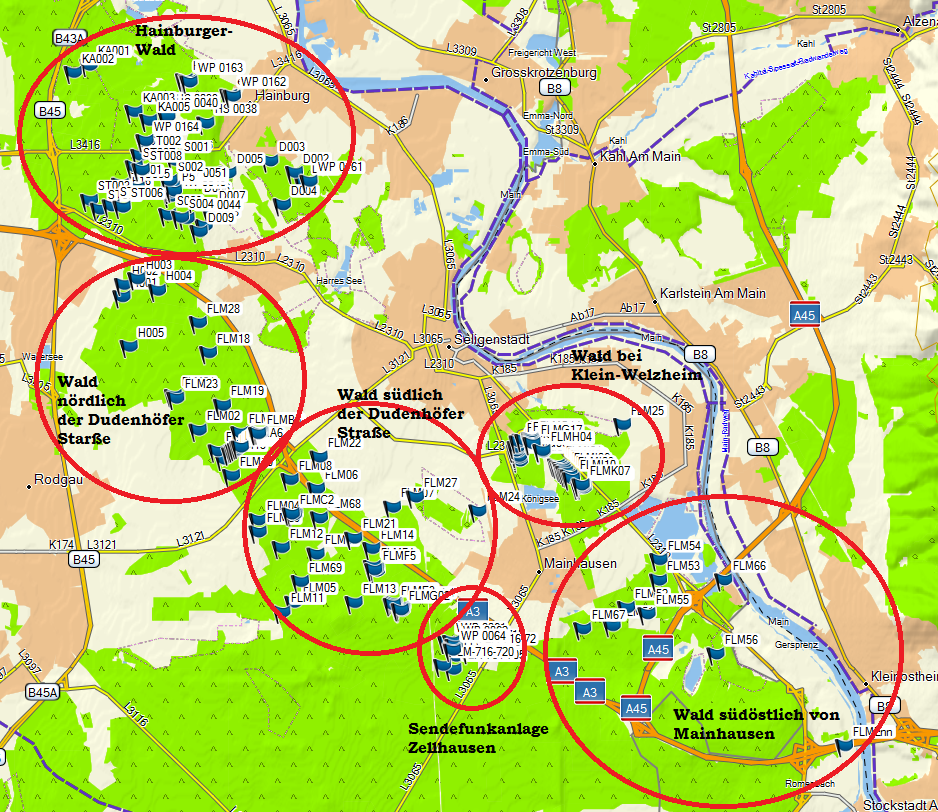 Bereiche der ErfassungDas Untersuchungsgebiet wurde erfassungstechnisch in 6 Einheiten aufgeteilt. Diese werden von Südost nach Nordwest besprochen (Ausnahme Klein-Welzheim, damit der Stadt- und Staatswald Seligenstadt nicht zerrissen wird).Wald südöstlich von Mainhausen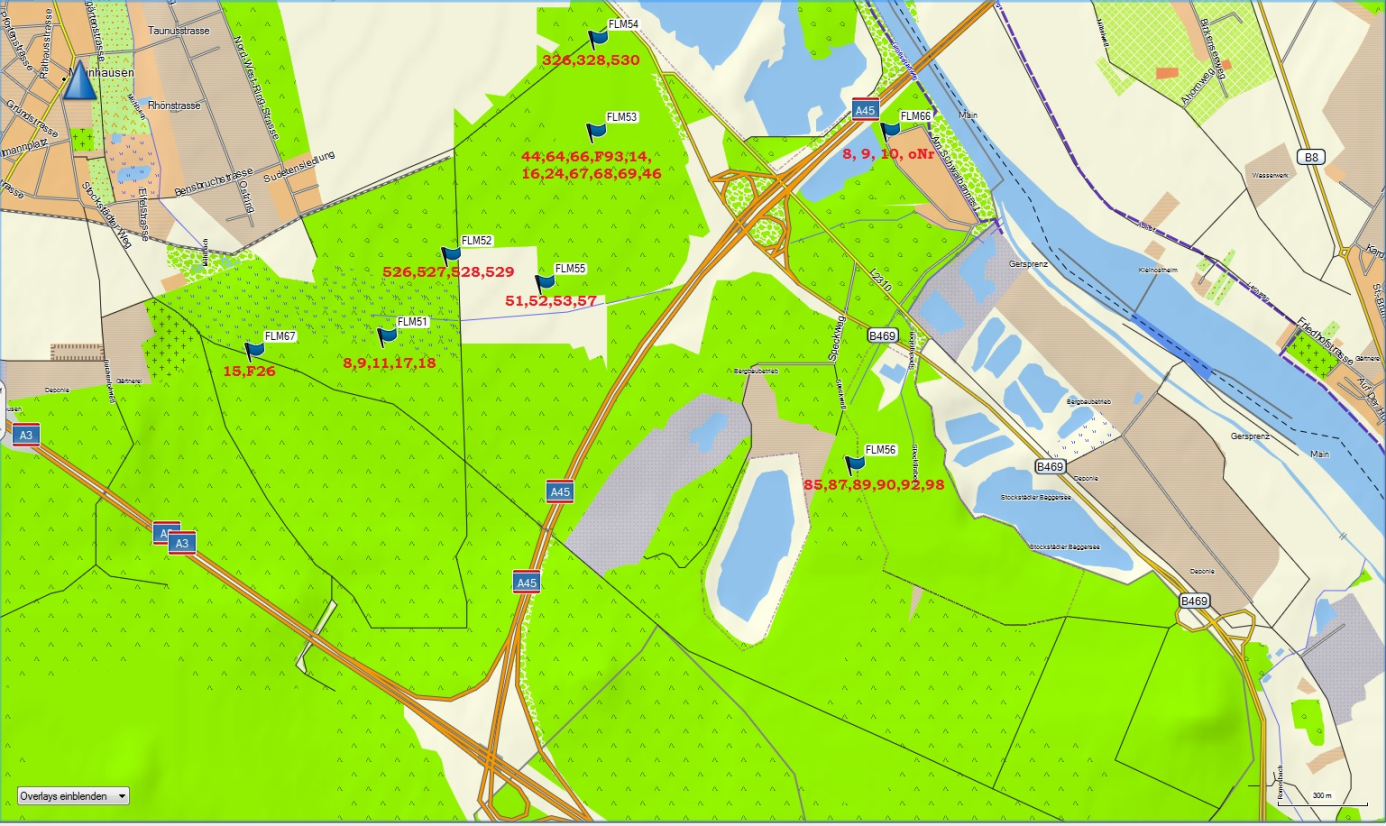 Dieser Bereich liegt südöstlich von Mainflingen zwischen dem Main und der Autobahn A3. Hier sehen wir noch Optimierungsbedarf für die nächsten Jahre. Probefläche FLM66 SchwalbennestDiese Probefläche wurde im Herbst 2014 eingerichtet. In direkter Nachbarschaft gibt es ein Fledermausquartier in einem nicht zugänglichen Dachboden. Dort wurde ein mumifiziertes Großes Mausohr gefunden. In diesem Jahr wurde erstmals Fledermauskot in einem der Kästen gefunden.In den ebenfalls dort aufgehängten Meisenkästen ziehen Siebenschläfer ihre Jungen groß.Probefläche FLM56 SpeckwegDiese Probefläche wurde von Brigitte Emig übernommen. Sie ist in unmittelbarer Nähe des NSG Tongrube von Mainflingen. In südlicher Richtung schließt sich ein größerer Erlenbruch an, der von der Gemeinde Mainhausen in diesem Jahr aus der forstlichen Nutzung genommen werden soll. Daten aus den vorangegangenen Jahren liegen nicht vor.Probefläche FLM54 TeerstraßeDie Fläche liegt in direkter Nachbarschaft der Sendefunkanlage Mainhausen und dem NSG Bong‘sche Kiesgrube. Sie wurde 2013 eingerichtet, nach der Übernahme der Kästen in diesem Bereich. Die Kästen wurden relativ schnell angenommen und sollen auf 5 Kästen aufgestockt werden.Probefläche FLM53 „Bunkeranlage Mainflingen“Die Fläche wurde 2013 von Brigitte Emig übernommen. Sie ziehen sich um einen für die Überwinterung von Fledermäusen hergerichteten Bunkern. Der Bunker ist im Moment zu trocken und soll in nächster Zeit etwas umgestaltet werden.Probefläche FLM55 „Waldarbeiterhütte“Diese Probefläche wurde bereits vor 35 Jahren durch Prof. Deiss eingerichtet und 2013 auch von Brigitte Ehmig übernommen. Die Kästen hängen in einem Kiefernwald und zeigten früher bereits eine eher mäßige Belegung durch Fledermäuse. Sie hängen am Rande des FFH Gebiets „Sendefunkanlage Mainhausen“ in direkter Nachbarschaft des Wiesenbereiches Häuser Schloss (Borstenrasen).Probefläche FLM52 „Schafheimer Wiese“Diese Probefläche wurde bereits vor 35 Jahren durch Prof. Deiss eingerichtet und 2013 auch von Brigitte Ehmig übernommen. Die Kästen hängen in einem Eichenwald und zeigten früher kaum Belegungen und waren daher wohl von der Vorgängerin abgehängt. 2013 wurde die Probefläche nach der Übernahme wieder eingerichtet. In früheren Jahren oft zugesponnen durch Schwammspinner. 2014 wurde einer der Kästen gestohlen.Probefläche FLM51 „Mühlbach“Diese 2013 von Brigitte Ehmig übernommen. Die Kästen hängen am Wegesrand eines Kiefernwaldes. Sie werden von Fledermäusen gut angenommen. Gegenüber ist ein größerer Eichenwald.Probefläche FLM67 „Birkenwiesenweg“Diese 2013 von Brigitte Ehmig übernommen. Die beiden Kästen hängen am Wegesrand in der Nähe des Waldfriedhofes Zellhausen. Hier sollen in nächster Zeit drei weitere Kästen dazu gehängt werden.FFH Gebiet „Sendefunkanlage Zellhausen“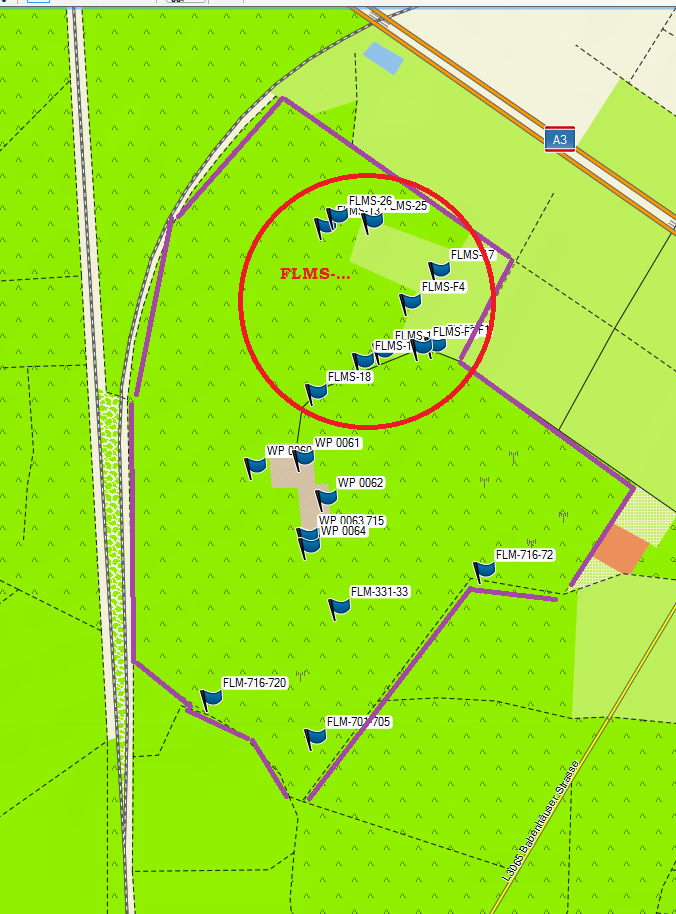 Die ehemalige Sendefunkanlage Zellhausen war früher eingezäunt und ist erst seit kürzerer Zeit wieder zugänglich. Sie wird daher gesondert betrachtet.2.1.1. Probefläche FLMS Aufgehängt durch den NABU Hainburg. Bei jeder Kontrolle ergibt sich eine andere Konstellation von Kästen. Daher sollen die Kästen in den nächsten Jahren umgruppiert werden.2.2.2. Probefläche FLM-701-705Die Kästen wurden im Herbst 2014 aufgehängt. In diesem Jahr der erste Nachweis von Fledermäusen (Durchzug von Rauhautfledermäusen). 2.2.3. Probefläche FLM-706-710Die Kästen wurden im Herbst 2014 aufgehängt. In diesem Jahr der erste Nachweis von Fledermäusen.2.2.4. Probefläche FLM-716-720Die Kästen wurden im Herbst 2014 aufgehängt. In diesem Jahr der erste Nachweis von Fledermäusen (Durchzug von Rauhautfledermäusen). 2.2.5 Probefläche FLM-711-715Die Kästen wurden im Herbst 2014 aufgehängt. In diesem Jahr der erste Nachweis von Fledermäusen (Durchzug von Rauhautfledermäusen). 2.2.6. Probefläche FLM-331-335Die Kästen wurden im Herbst 2014 aufgehängt. In diesem Jahr der erste Nachweis von Fledermäusen (Durchzug von Rauhautfledermäusen). Zwei Kästen konnten nicht gefunden werden. Diebstahl?2.2.7. Telekom KästenIm Spätsommer dieses Jahres wurden 5 mal 3 Flachkästen als Ausgleichsmaßnahme der Telekom rund um die ehemaligen Gebäude auf der Fläche angebracht. Die Kontrolle eines Teils der Kästen erbrachte noch keinen Nachweis.Wald bei Klein-Welzheim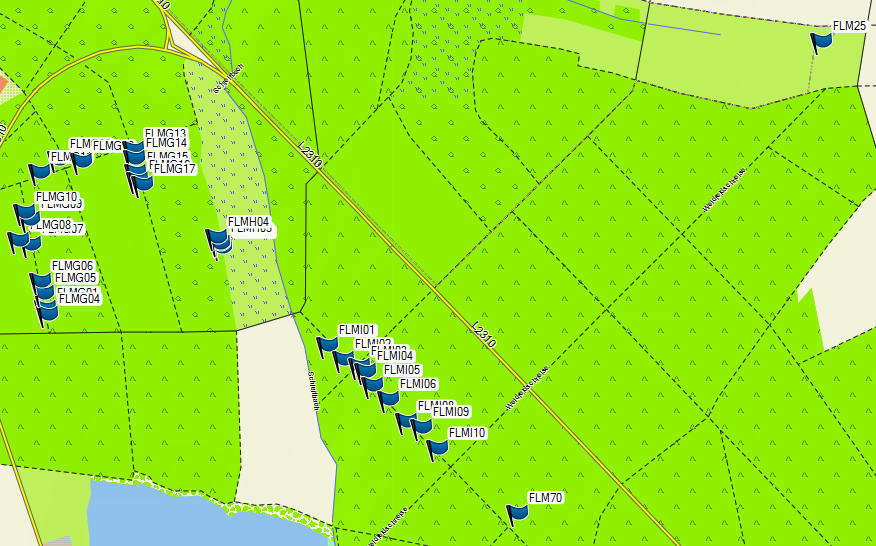 Der Bereich umfasst das Gebiet nördlich des Königsees als Einzelkastennachweis und eine Probefläche am NSG Affelderschen.2.3.1. Einzelkästen FLMG „Nähe Sportfreunde“Diese Kästen dienen in erster Linie dem Zweck von Führungen vom Bereich Sportflächen in Seligenstadt. Sie hängen quasi in einem Rundkurs und eignen sich insofern zur Kontrolle zu Fuß.2016 wurden bisher nur einige wenige Kästen im Rahmen einer Führung mit der Emmaschule (Grundschule) kontrolliert.2.3.2. Einzelkästen FLM… Klein-WelzheimDiese Kästen wurden weitgehend von Prof. Deiss aufgehängt. 2016 wurden die Kästen im Rahmen einer Führung mit der Emmaschule (Grundschule) kontrolliert.2.3.3. Probefläche FLM70 „Klein-Welzheim“Diese Waldabteilung wurde nach Wipke und Durchforstung für Fledermäuse nur noch wenig interessant. In 2016 noch  nicht kontrolliert. Ein Großteil der Kästen waren defekt und bereits abgehängt.2.3.4. FLM25 „Affelderschen“Auch in diesem Jahr noch nicht angenommen. Eventuell das falsche Angebot?Wald südlich der Dudenhöfer Straße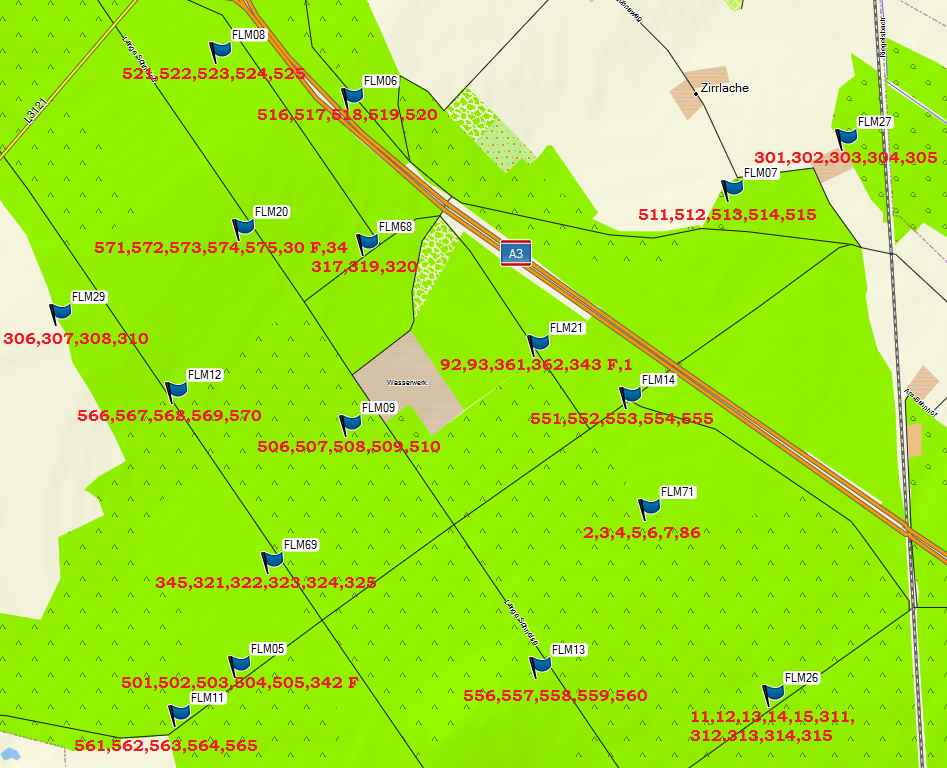 Probefläche FLM26 (11-15, 311 – 315)Die Probefläche liegt am südöstlichen Ufer des Schachensees in der Waldabteilung 1127. Die Kästen 11-15 wurden vor ca. 30  Jahren aufgehängt und hängen nördlich des Schachensees. Die Kästen 311 – 315 wurden im Frühjahr 2013 aufgehängt.Probefläche FLM13 (556 - 560)Die Probefläche liegt an der Häuschenschneise in der Waldabteilung 1130. Die Kästen wurden im Frühjahr 2011 aufgehängt.Probefläche FLM11 (561 - 565)Die Probefläche liegt an der Kieselheckenschneise in der Waldabteilung 1110. Die Kästen wurden im Frühjahr 2009 aufgehängt.Probefläche FLM05 (501 -505)Prozessschutzfläche. Die Probefläche liegt an der Dudenhöfer Feldschneise in der Waldabteilung 1110. Die Kästen wurden im Frühjahr 2009 aufgehängt.Probefläche FLM69 (345, 321 -325)Prozessschutzfläche.  Wurde im Sommer 2016 eingerichtet.Probefläche FLM71 ( 2 – 7, 86)Die Probefläche liegt an der Demokratenschneise in der Waldabteilung 1117. Die Kästen wurden vor ca. 30 Jahren aufgehängt.Probefläche FLM14 (551 - 555)Die Probefläche liegt an der Dudenhöfer Feldschneise in der Waldabteilung 1118. Die Kästen wurden im Frühjahr 2011 aufgehängt.Probefläche FLM12 (566 - 570)Die Probefläche liegt an der Kieselheckenschneise in der Waldabteilung 6. Die Kästen wurden im Frühjahr 2013 aufgehängt.Probefläche FLM29 (306 – 310)Die Probefläche liegt an der Höllenschneise in der Waldabteilung 11. Die Kästen wurden im Frühjahr 2013 aufgehängt.Probefläche FLM06 (516 –520)Die Probefläche liegt an der Bangertschneise in der Waldabteilung 14. Die Kästen wurden im Frühjahr  2009 aufgehängt.Probefläche FLM07 (511 –515)Die Probefläche liegt am Babenhäuser Weg in der Waldabteilung 1101. Die Kästen wurden im Frühjahr  2009 aufgehängt.Probefläche FLM27 (301 –305)Die Probefläche liegt im Trockenbruch (Zeller Bruch) in der Waldabteilung 1. Die Kästen wurden im Frühjahr  2013 aufgehängt.Probefläche FLM08 (521 –525)Die Probefläche liegt an der Bangertschneise in der Waldabteilung 16/22. Die Kästen wurden im Frühjahr  2010 aufgehängt.Probefläche FLM09 (506 –510)Die Probefläche liegt an der Grenzschneise in der Waldabteilung 1108. Die Kästen wurden im Frühjahr 2009 aufgehängt. Kontrolle hat am 01.11.2013 stattgefunden.Probefläche FLM21 (92,93,362. F343)Die Probefläche liegt an der Schachenseeschneise in der Waldabteilung 1105. Die Kästen wurden im Herbst 2013 aufgehängt.Probefläche FLM68 (317,319,320)Die Kästen wurden Mitte 2016 wegen zu hoher Hundedichte umgehängt. Probefläche FLM 20 (571 – 575, F30)Die Probefläche liegt an der Buchenschneise in der Waldabteilung 12. Die Kästen wurden 2010 aufgehängt.Wald nördlich der Dudenhöfer Straße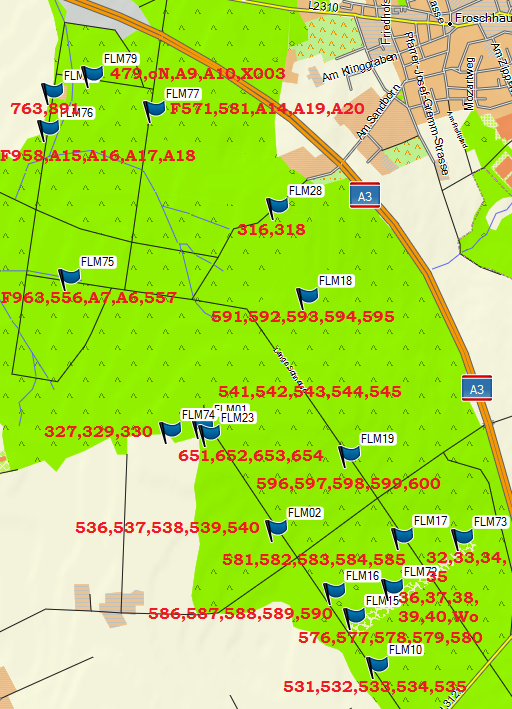 4.5.1. Probefläche FLM10(531 – 533)Die Probefläche liegt an der Kieselheckenschneise nahe Gucklochschneise in der Waldabteilung 36. Die Kästen wurden im Frühjahr 2012 aufgehängt.4.5.2. Probefläche FLM15 (576 – 580)Die Probefläche liegt am Keltergraben in der Waldabteilung 34. Die Kästen wurden im Frühjahr 2010 aufgehängt.4.5.3. Probefläche FLM72 (36 – 40)Die Probefläche liegt am Keltergraben in der Waldabteilung 34. Die Kästen wurden ca.1980 aufgehängt4.5.4. Probefläche FLM73 (32 – 35)Die Probefläche liegt am Keltergraben in der Waldabteilung 33. Die Kästen wurden ca.  1980 aufgehängt. 4.5.5. Probefläche FLM16 (586 – 590)Die Probefläche liegt an der Dachsbauschneise/Kieselheckenschneise  in der Waldabteilung 34. Die Kästen wurden im Frühjahr 2011 aufgehängt.4.56. Probefläche FLM17 (581 – 585)Die Probefläche liegt an der Dachsbauschneise in der Waldabteilung 34. Die Kästen wurden im Frühjahr 2011 aufgehängt.4.5.7. Probefläche FLM02 (536 – 540)Die Probefläche liegt an der Kieselheckenschneise in der Waldabteilung 43. Die Kästen wurden im Frühjahr 2011 aufgehängt. Altholzabteilung.4.5.8. Probefläche FLM19 (596 – 600)Die Probefläche liegt an der Langen Schneise/Birnbaumschneise in der Waldabteilung 41/43/46/47. Die Kästen wurden im Frühjahr 2011 aufgehängt.4.5.9. Probefläche FLM23 (651 – 655)Die Probefläche liegt am „Kieselheckenschneise“ in der Waldabteilung 30. Die Kästen wurden im Frühjahr 2011 aufgehängt.4.5.10. Probefläche FLM01 (541 – 545)Die Probefläche liegt am „Kieselheckenschneise“ in der Waldabteilung 30. Die Kästen wurden im Frühjahr 2009 aufgehängt. Altholzabteilung.4.5.11. Probefläche FLM74 (327, 329, 330)Die Probefläche liegt am Waldrand Richtung Jügesheim in der Waldabteilung 30. Von den ursprünglich 5 Kästen sind nur noch 3 vorhanden. Zwei wurden umgehängt Bunker Zellhausen.4.5.12. Probefläche FLM18 (591 – 595)Die Probefläche liegt am Jügesheimer Weg in der Waldabteilung 54. Die Kästen wurden im Frühjahr 2012 aufgehängt.4.5.13. Probefläche FLM28 (316 – 320)Die Probefläche liegt zwischen „Am Sandborn“, Jügesheimer Weg und der Froschschneise In der Waldabteilung 206. Die Kästen wurden im Frühjahr 2012 aufgehängt.4.5.14. Probefläche FLM75Probefläche wurde 2016 neu eingerichtet. Drei der Kästen waren von früher bereits vorhanden. Daten lagen nicht vor. 4.5.15. Probefläche FLM76Probefläche wurde 2016 neu eingerichtet. Ein Kasten war von früher bereits vorhanden. Daten lagen nicht vor. 4.5.16. Probefläche FLM77Probefläche wurde 2016 neu eingerichtet. Zwei der Kästen waren von früher bereits vorhanden. Daten lagen nicht vor. 4.5.17. Probefläche FLM78Probefläche wurde 2016 neu eingerichtet. Die Kästen waren bereits von früher vorhanden. Daten lagen nicht vor. 4.5.18. Probefläche FLM79Probefläche wurde 2016 neu eingerichtet. Zwei der Kästen waren bereits von früher vorhanden. Daten lagen nicht vor. Hainburger Wald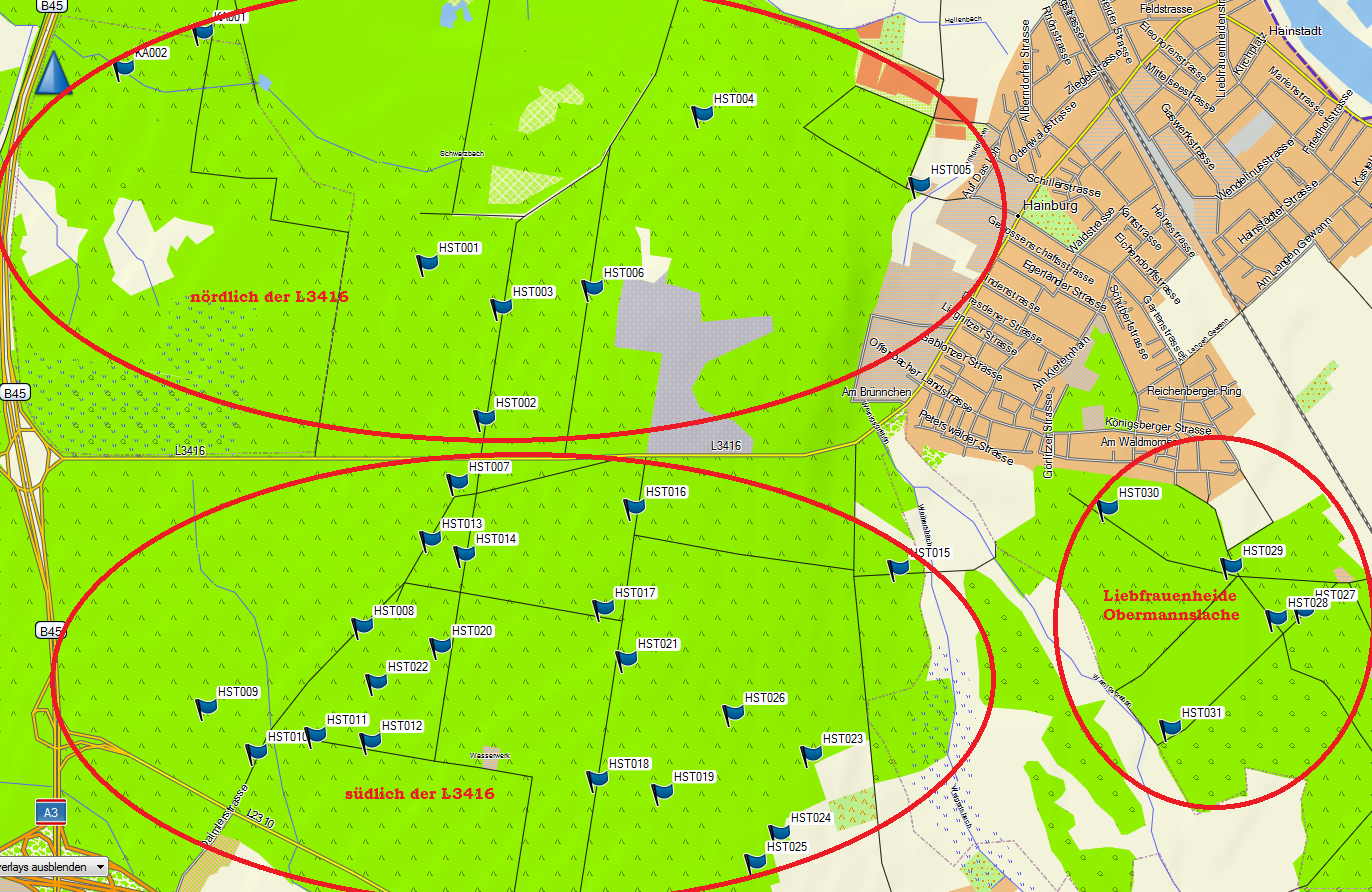 Liebfrauenheide und Obermannslache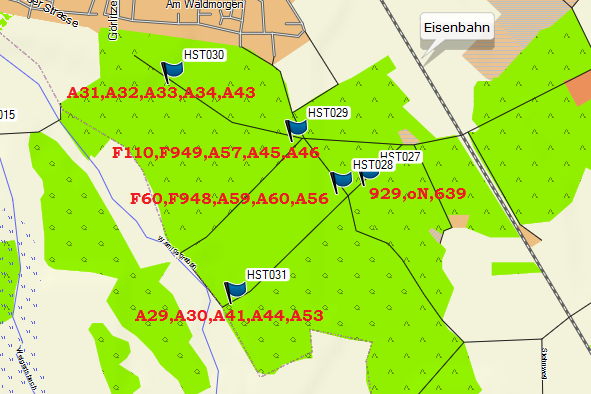  Probefläche HST027 Probefläche HST028 Probefläche HST029 Probefläche HST030 Probefläche HST031Südlich der L3416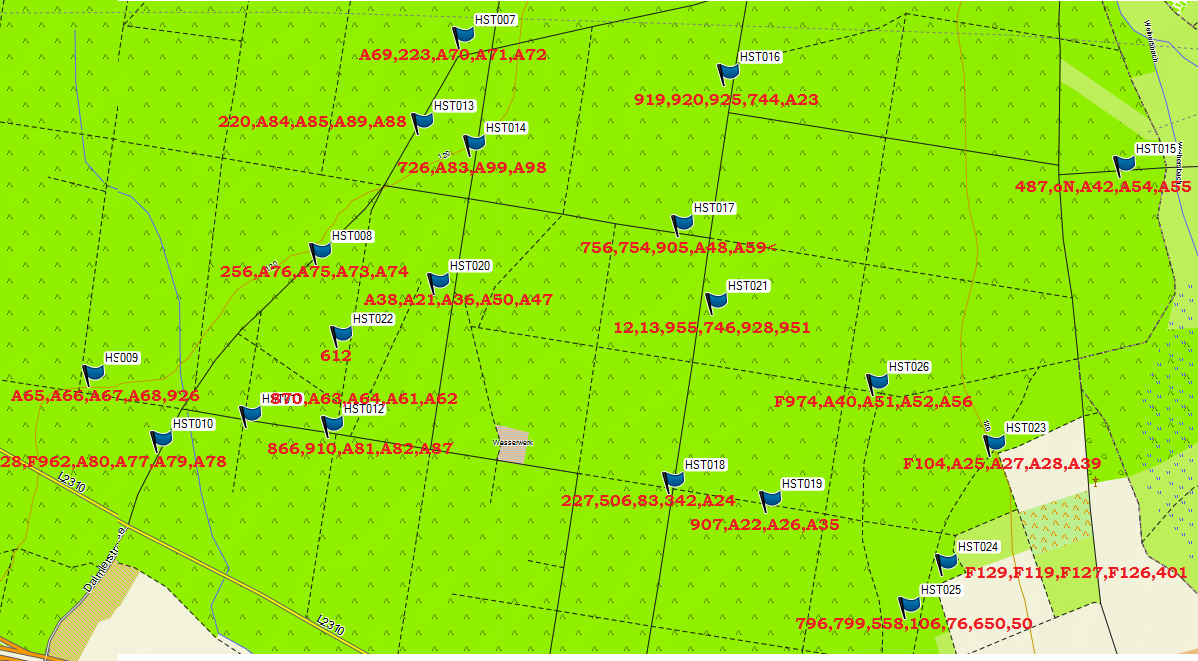 Probefläche HST015Probefläche HST023Probefläche HST024Probefläche HST025Probefläche HST026Probefläche HST019Probefläche HST021Probefläche HST018Probefläche HST017Probefläche HST016Probefläche HST014Probefläche HST020Probefläche HST007Probefläche HST013Probefläche HST012Probefläche HST022Probefläche HST008Probefläche HST011Probefläche HST010Probefläche HST009Nördlich der L3416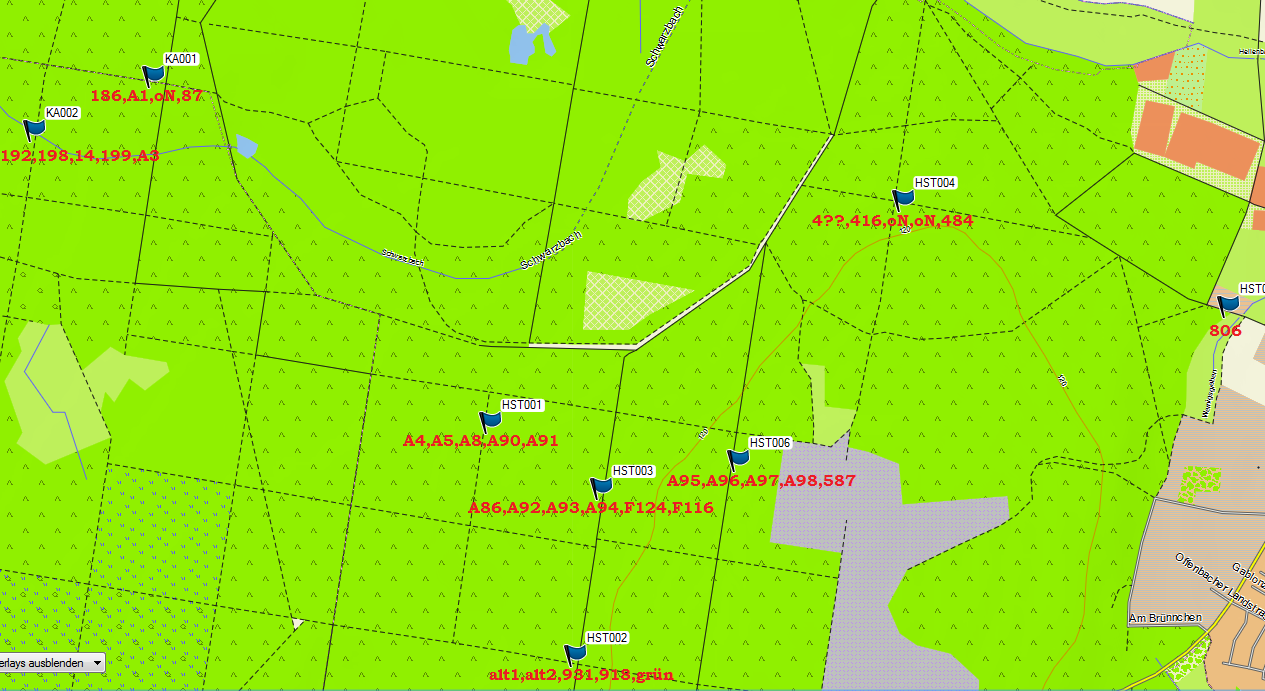 Probefläche HST005Probefläche HST004Probefläche HST006Probefläche HST003Probefläche HST002Probefläche HST001Probefläche KA001Probefläche KA002Projekt und ÖffentlichkeitsarbeitZusammenfassung und BewertungSchlussbemerkungenArbeitsgemeinschaft Fledermaus- und AmphibienschutzSeligenstadt und MainhausenKaiser-Karl-Straße 30  •  63500 Seligenstadt •  Telefon 06182 21804ProbeflächeLageKasten-Nr02.10.2016FLM66Schwalbennest8leerN50° 00.707' E9° 02.042'9leer10VogelkotOhne NrKotProbeflächeLageKasten-Nr02.10.2016FLM56Speckweg851 SiebenschläferN50 00.108 E9 01.94287Nest Siebenschläfer89Nest Siebenschläfer90Abendsegler92Kot98nicht gefunden?ProbeflächeLageKasten-Nr02.10.2016FLM54Teerstraße/5301 SiebenschläferHäuserschloßstraße326viel KotN50° 00.871' E9° 01.207'328KotProbeflächeLageKasten-Nr02.10.2016FLM53Häuserschloßstraße/44viel KotBensgrundschneise64Boden fehlt austauschenN50 00.705 E9 01.20266Hornisse altF93leer14alter Kot16Kot24mind. 2 Siebenschläfer671 Siebenschläfer68leer69Kot461 Gr. AbendseglerProbeflächeLageKasten-Nr02.10.2016FLM55Waldarbeiterhütte51leerN50 00.430 E9 01.05252Siebenschläfernest53leer57viel KotProbeflächeLageKasten-Nr02.10.2016FLM52Schafheimer Wiese526Kot Eichenwald527Meise N50° 00.483' E9° 00.787'528Trauerschnäpper, eingesponnen529KotProbeflächeLageKasten-Nr02.10.2016FLM51 Mühlbach82 RauhautWaldabteilung 119Meise, KotN50° 00.337' E9° 00.603'11Siebenschläfer17Meise, Kot186 RauhautProbeflächeLageKasten-Nr02.10.2016FLM67Birkenwiesenweg152 Br. LangohrN50° 00.312' E9° 00.223'F261 RauhautProbeflächeLageKasten-Nr16.07.201602.10.2016FLMSN50° 00.301' E8° 58.706'F11 Zwerg, ausgeflogenLeerN50° 00.299' E8° 58.688'F2KotLeerF32 ZwergLeerN50° 00.336' E8° 58.673'F41 Zwerg LeerF9Kot> 10 Br. Langohr56Kotleer umgehängtF7LeerLeer8viel kotKot umgehängt11Hornissen aktiv122 RauhautN50° 00.401' E8° 58.624'25Kot altN50° 00.405' E8° 58.579'26NestKot N50° 00.397' E8° 58.564'1314Hornisse1 Rauhaut20Boden defekt19tote JungmeiseKot altN50° 00.263' E8° 58.552'18KotN50° 00.362' E8° 58.711'171 RauhautN50° 00.288' E8° 58.613'161 Zwerg2 ZwergN50° 00.296' E8° 58.638'152 ZwergKotProbeflächeLageKasten-Nr16.07.201602.10.2016FLM-701-705N49 59.984 E8 58.551701MeiseMaus702Nestleer703MeiseNest704Meiseleer705Hornisse3 RauhautProbeflächeLageKasten-Nr02.10.2016FLM-706-710N50 00.119 E8 58.769706leer707leer708wenig Kot709leer710leerProbeflächeLageKasten-Nr02.10.2016FLM-716-720N50 00.016 E8 58.417716Nest Kot?717Nest  718wenig Kot7193 Rauhaut720Nest HornissenProbeflächeLageKasten-Nr16.07.201602.10.2016FLM-711-715N50 00.146 E8 58.543711MeiseSiebenschläfer712MeiseNest713Hornisse1 Rauhaut714MeiseNest7151 ZwergNestProbeflächeLageKasten-Nr16.07.201602.10.2016FLM-331-335N50 00.089 E8 58.582331leerleer332333Kot4 Rauhaut334leerleer335ProbeflächeLageKasten-NrWP 0060N50° 00.203' E8° 58.473'F5F10F12WP 0061N50° 00.209' E8° 58.536'F1F8F11WP 0062N50° 00.178' E8° 58.565'F2F7F13WP 0063N50° 00.147' E8° 58.540'F4F9F15WP 0064N50° 00.139' E8° 58.544'F3F6F14ProbeflächeLageKasten-Nr18.05.2016FLMGnn N50 01.676 E8 59.405101Nahe SportfreundeN50 00.465 E8 57.872FlachkastenWaldabteilung  127/128N50 01.836 E8 59.426102N50 01.669 E8 59.407103N50 01.691 E8 59.401104N50 01.705 E8 59.395105N50 01.744 E8 59.378106N50 01.749 E8 59.357107N50 01.771 E8 59.375108N50 01.778 E8 59.367109N50 01.822 E8 59.393110N50 01.834 E8 59.466111N50 01.847 E8 59.555112N50 01.837 E8 59.556113MeiseN50 01.822 E8 59.559114LeerN50 01.813 E8 59.561115HornissenköniginnN50 01.808 E8 59.570116Schneckenhäuser117Hornisse, Meisevorher Waldrand71Br. Langohr72Hornisse73Hornisse74Hornisse75MeiseProbeflächeLageKasten-Nr18.05.2016FLMInnN50 01.635 E8 59.88977Ameisennest81NestKl.-WelzheimN50 01.620 E8 59.91682NestWaldabteilung N50 01.613 E8 59.94483wenig Kot121 und 123N50 01.607 E8 59.95484Vogelkot und FedernN50 01.592 E8 59.9678587Siebenschläfer-kastenJunge KohlmeiseProbeflächeLageKasten-NrFLM70Kl.-Welzheim91Waldabteilung 12094N50° 01.455' E9° 00.215'9698ProbeflächeLageKasten-Nr18.05.2016FLM25Kl.-Welzheim336altes HornissennestAffeldersche337Spinnennetz SDW338SpinnwebenN50 01.963 E9 00.738339Hornissenkönigin, Ameisen340HornissennestProbeflächeLageKasten-Nr06.10.2016FLM26Babenhäuser Weg  11RaupenWaldabteilung  112412KotN50 00.479 E8 57.87613wenig Kot14 fehlt15Kot (Bechstein)311leer312leer31310 Rauhaut314leer315Kot HornisseProbeflächeLageKasten-Nr06.10.2016FLM13Häuschenschneise556KotWaldabteilung  1130557wenig KotN50 00.524 E8 57.275558zugesponnen559Hornisse560HornisseProbeflächeLageKasten-Nr06.10.2016FLM11Kieselheckenschneise561Kot NestWaldabteilung  11105621 Großes MausohrN50 00.446 E8 56.345563Nest564leer565Kot  ProbeflächeLageKasten-Nr06.10.2016FLM05Dudenhöfer Feldschneise501KotWaldabteilung  1110502wenig KotProsessschutzfläche503HornisseN50 00.526 E8 56.498504wenig Kot505wenig KotProbeflächeLageKasten-Nr06.10.2016FLM69Abt. 110 Nord-Ost345RaupenN50° 00.694' E8° 56.583'321Kot322wenig Kot323Schnecken324Raupen325RauhautProbeflächeLageKasten-Nr06.10.2016FLM71N50 00.778 E8 57.5572zugesponnenDemokratenschneise3Waldabteilung 11174HornisseN50 00.524 E8 57.7925N50 00.515 E8 57.7806N50 00.507 E8 57.769786SiebenschläferProbeflächeLageKasten-Nr06.10.2016FLM14Dudenhöfer Feldschneise551Nest/ Babanhäuser Weg552Nest HornisseWaldabteilung  1118553NestN50 00.961 E8 57.506554Nest555NestProbeflächeLageKasten-Nr06.10.2016FLM12Kieselheckenschneise566NestWaldabteilung  656710 RauhautN50 00.968 E8 56.336568Nest569Kot570NestProbeflächeLageKasten-Nr06.10.2016FLM29Höllenschneise306KotWaldabteilung  11307leerN50 01.094 E8 56.038309HornisseN50 01.094 E8 56.038308Wespe/Hornisse310leerProbeflächeLageKasten-Nr06.10.2016FLM06Direkt an der A3516TrauerschnäppernestWaldabteilung  14517NestN50 01.443 E8 56.790518fehlt519Kot Nest520NestProbeflächeLageKasten-Nr06.10.2016FLM07Babenhäuser Weg511NestWaldabteilung  11015121 FransenN50 01.294 E8 57.771513Kot Trauerschnäppernest514leer515RaupenProbeflächeLageKasten-Nr06.10.2016FLM27Trockenbruch (Zeller Bruch)301EiWaldabteilung  1302KotN50 01.377 E8 58.065303Kot Wespe3044 Rauhaut305viel KotProbeflächeLageKasten-Nr06.10.2016FLM08Bangertschneise521RaupenWaldabteilung  16522RaupenN50 01.518 E8 56.451523Raupen524Raupen525KotProbeflächeLageKasten-Nr06.10.2016FLM09Grenzschneise506NestWaldabteilung  1108507Großes MausohrN50 00.916 E8 56.785508Nest509Hornisse510NestProbeflächeLageKasten-Nr06.10.2016FLM21Schachenseeschneise92Kot HornisseWaldabteilung  110593nicht gefundenN50 01.044 E8 57.271361Kot Nest abgehängt362Nest Hornisse343 Fwenig Kot1leerProbeflächeLageKasten-Nr06.10.2016FLM68Abt. 9 Süd-Ost3175 RauhautN50° 01.208' E8° 56.828'319Kot320leerProbeflächeLageKasten-Nr06.10.2016FLM20Buchenschneise571KotWaldabteilung  12572Kot?N50 01.232 E8 56.508573Hornisse574leer575wenig Kot30 FKot34nicht gefundenProbeflächeLageKasten-NrFLM10  Kieselheckenschneise531Gucklochschneise532Waldabteilung 3653350°01'29'' N / 8°55'48'' E534535ProbeflächeLageKasten-NrFLM15Keltergraben576Waldabteilung 34577N50 01.683 E8 55.597578579580ProbeflächeLageKasten-NrFLM72Keltergraben36Waldabteilung 3437N50° 01.760' E8° 55.761'383940Wo-KastenProbeflächeLageKasten-NrFLM73Keltergraben32Waldabteilung 3333N50 01.894 E8 56.0633435ProbeflächeLageKasten-NrFLM16Dachsbauschneise586Lange Schneise587Waldabteilung 34588N50 01.897 E8 55.804589590ProbeflächeLageKasten-NrFLM17Dachsbauschneise581Lange Schneise582Waldabteilung 34583N50 01.897 E8 55.804584585ProbeflächeLageKasten-NrFLM02Kieselheckenschneise536Waldabteilung 43537N50 01.918 E8 55.265538539540ProbeflächeLageKasten-NrFLM19Birnbaumschneise596Lange Schneise597Waldabteilung 41/59843/46/47599N50 02.119 E8 55.578600ProbeflächeLageKasten-NrFLM23Hainhäuser Seligenstädter Weg651Waldabteilung 30652N50 02.176 E8 54.977653654ProbeflächeLageKasten-NrFLM01Kieselheckenschneise541Waldabteilung 30542N50 02.196 E8 54.947543544545ProbeflächeLageKasten-NrFLM74Waldrand327Waldabteilung 30329N50° 02.184' E8° 54.808'330ProbeflächeLageKasten-NrFLM18Hainhäuser Sel. Weg591Waldabteilung 54/55592N50 02.544 E8 55.399593594595ProbeflächeLageKasten-NrFLM28Froschschneise / Am Sandborn316Waldabteilung 206318N50 02.787 E8 55.268ProbeflächeLageKasten-Nr24.08.2016FLM75WasserschneiseF9634 AbendseglerN50° 02.595' E8° 54.375'556viel KotA7neuA6neu557leerProbeflächeLageKasten-Nr24.08.2016FLM76UlrichschneiseF958SpinneN50° 02.996' E8° 54.282'A15neuA16neuA17neuProbeflächeLageKasten-Nr24.08.2016FLM77UlrichschneiseF571leerN50° 03.048' E8° 54.740'581leerA14neuA19neuA20neuProbeflächeLageKasten-Nr24.08.2016FLM78Klingeschneise763KotN50° 03.096' E8° 54.303'891LeerProbeflächeLageKasten-Nr24.08.2016FLM79Lange Schneise479leerN50° 03.142' E8° 54.474'ohne NummerleerA9NeuA10NeuX003leerProbeflächeLageKasten-Nr10.09.2016HST027929viel KotN50° 03.930' E8° 56.694'ohne NummerFalter639FalterProbeflächeLageKasten-Nr27.08.2016HST028Abt. 34/35F601 RauhautN50° 03.917' E8° 56.624'F948FalterA59neuA60neuA56neuProbeflächeLageKasten-Nr27.08.2016HST029TriebwegF110leerN50° 04.001' E8° 56.508'F949leerA57neuA45neuA46neuProbeflächeLageKasten-Nr27.08.2016HST030TriebwegA31neuN50° 04.095' E8° 56.189'A32neuA33neuA34neuA43neuProbeflächeLageKasten-Nr27.08.2016HST031Abt. 35/36A29neuN50° 03.740' E8° 56.350'A30neuA41neuA44NeuA53neuProbeflächeLageKasten-Nr27.08.2016HST015Abt. 104/105487viel KotN50° 03.999' E8° 55.649'ohne NummerKotA42neuA54neuA55neuProbeflächeLageKasten-Nr27.08.2016HST023Abt. 8F1043 RHN50° 03.698' E8° 55.424'A25neuA27neuA28neuA39neuProbeflächeLageKasten-Nr27.08.2016HST024Abt. 13F12910 Bechstein eingewachsenN50° 03.570' E8° 55.342'F1195 BechsteinF1271 Bechstein eingewachsenF126Spinne4011 BechsteinProbeflächeLageKasten-Nr27.08.2016HST025Abt. 137961 AS eingewachsenN50° 03.523' E8° 55.278'7991 AS 1 Gr.Mausohr558viel Kot106umgehängt76umgehängt650umgehängt50umgehängtProbeflächeLageKasten-Nr27.08.2016HST026AspenschneiseF974KotN50° 03.764' E8° 55.223'A40neuA51neuA52neuA56neuProbeflächeLageKasten-Nr10.09.2016HST019907N50° 03.638' E8° 55.039'A22neuA26neuA35neuProbeflächeLageKasten-Nr10.09.2016HST02112KotN50° 03.852' E8° 54.947'13viel Kot955-746Kot928-951-ProbeflächeLageKasten-Nr10.09.2016HST018227N50° 03.659' E8° 54.873'50683342A24neuProbeflächeLageKasten-Nr10.09.2016HST017756N50° 03.935' E8° 54.888'754905A48neuA59neuProbeflächeLageKasten-Nr10.09.2016HST016919NestN50° 04.098' E8° 54.969'920umgeh.925umgeh.744umgeh.A23neuProbeflächeLageKasten-Nr26.08.2016HST14Ulrichschneise726leerN50° 04.023' E8° 54.531'A83neuA99neuA98neuProbeflächeLageKasten-Nr01.09.2016HST020A38NeuN50° 03.874' E8° 54.469'A21NeuA36NeuA50NeuA47NeuProbeflächeLageKasten-Nr26.08.2016HST007Weiskircher WegA69neuN50° 04.139' E8° 54.513'223KotA70neuA71neuA72neuProbeflächeLageKasten-Nr26.08.2016HST013Hainstädter Weg220leerN50° 04.046' E8° 54.442'A84neuA85neuA89neuA88neuProbeflächeLageKasten-Nr26.08.2016HST012Rundschlagschneise866LeerN50° 03.720' E8° 54.285'910NeuA81NeuA82NeuA87NeuProbeflächeLageKasten-Nr01.09.2016HST0226121 ASN50° 03.817' E8° 54.301'ProbeflächeLageKasten-Nr26.08.2016HST008Hainstädter Weg256Gr. MausohrN50° 03.906' E8° 54.267'A76neuA75neuA73neuA74neuProbeflächeLageKasten-Nr26.08.2016HST011Rundschlagschneise870leerN50° 03.731' E8° 54.145'A63neuA64neuA61neuA62neuProbeflächeLageKasten-Nr26.08.2016HST010Weiskircher Weg28viel KotN50° 03.704' E8° 53.992'F962LeerA80NeuA77NeuA79NeuA78NeuProbeflächeLageKasten-Nr26.08.2016HST009RundschlagschneiseA65neuN50° 03.775' E8° 53.864'A66neuA67neuA68neu926gr. AltProbeflächeLageKasten-Nr10.09.2016HST005Ortsrand8061 ZwergN50° 04.618' E8° 55.706'ProbeflächeLageKasten-Nr10.09.2016HST004Fasanerie Mauer4??Braunes LangohrN50° 04.733' E8° 55.147'416Raupenohne NummerRaupenohne NummerRaupen484leerProbeflächeLageKasten-Nr25.08.2016HST006TongrubeA95neuN50° 04.453' E8° 54.862'A96neuA97neuA98neu587leerProbeflächeLageKasten-Nr25.08.2016HST003UlrichschneiseA86neuN50° 04.422' E8° 54.627'A92neuA93neuA94neuF1245 RHF116leerProbeflächeLageKasten-Nr25.08.201601.09.2016HST002Ulrichschneiseralt1KotN50° 04.243' E8° 54.581'alt2leer931großer Kastenmind. 15 Fransen918Nest, KotgrünneuProbeflächeLageKasten-Nr25.08.2016HST001zwischen UlrichschneiseA4neuN50° 04.493' E8° 54.437'A5neuA8neuA90neuA91neuProbeflächeLageKasten-Nr25.08.2016KA001Kl-Auheim186leerMauer FasanerieA1neuN50° 04.868' E8° 53.858'ohne NummerKot87KotProbeflächeLageKasten-Nr25.08.2016KA002NSG1926 FransenN50° 04.810' E8° 53.654'198Kot14gr. Leiter199gr. LeiterA3neu